ЧЕРКАСЬКА МІСЬКА РАДА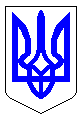 ЧЕРКАСЬКА МІСЬКА РАДАВИКОНАВЧИЙ КОМІТЕТРІШЕННЯВід 26.05.2020 № 478Про демонтаж тимчасової споруди по вулиці Нарбутівській, 198Відповідно до ст. 30, 31, 40 Закону України «Про місцеве самоврядування в Україні», підпункту 6 пункту 1 статті 17 Закону України «Про благоустрій населених пунктів», п. 3.1.11. Правил благоустрою міста Черкаси, затверджених рішенням Черкаської міської ради від 11.11.2008 № 4-688, розглянувши пропозиції управління інспектування Черкаської міської ради, виконавчий комітет Черкаської міської радиВИРІШИВ:1. Робочій групі з впорядкування території м. Черкаси, підготовки та проведення демонтажу тимчасових споруд і рекламних засобів (Коломієць С.А.):1.1. До 31.12.2020 із залученням підрядної організації організувати та провести демонтаж тимчасової споруди по вулиці Нарбутівській, 198, власник ФОП Басок Станіслав Анатолійович.	  1.2. Передати демонтовану тимчасову споруду на відповідальне зберігання підрядній організації.1.3. Звернутися до правоохоронних органів для організації забезпечення громадського порядку під час проведення робіт з демонтажу.2. Контроль за виконанням рішення покласти на начальника управління інспектування Черкаської міської ради Коломійця С.А.Міський голова	        А.В. БондаренкоПОЯСНЮВАЛЬНА ЗАПИСКАдо проекту рішення виконавчого комітету Черкаської міської ради           «Про демонтаж тимчасової споруди по вулиці Нарбутівська, 198.При проведенні перевірки території міста Черкаси щодо контролю за дотриманням вимог Правил благоустрою міста Черкаси, затверджених рішенням Черкаської міської ради від 11.11.2008 № 4-688, зафіксовано факт розміщення тимчасової споруди біля багатоповерхового житлового будинку № 198 по вулиці Нарбутівська.В ході перевірки встановлено, що вищезазначена тимчасова споруда розміщена без паспорту прив’язки тимчасової споруди, виданого управлінням планування та архітектури департаменту архітектури та містобудування Черкаської міської ради. Паспорт прив’язки не видавався.20.08.2019 року на даній тимчасовій споруді розміщено припис                     № 06-161 від 20.08.2019 про необхідність надати управлінню інспектування Черкаської міської ради дозвільні документи на розміщення ТС (паспорт прив’язки). Документи не надано. Власником тимчасової споруди є ФОП Басок Станіслав Анатолійович. Станом на 04.05.2020 тимчасова споруда зачинена.У зв’язку з відсутністю паспорту прив’язки ТС за вказаною адресою та відповідно до акту засідання робочої групи з впорядкування території                  м. Черкаси, підготовки та проведення демонтажу ТС і рекламних засобів від 29.04.2020 № 1 підготовлено проект рішення про демонтаж.Начальник управлінняінспектування                                                                                  С.А. Коломієць